Formular 1 (deutsche Version)DAAD France					Maison de la Recherche					28, rue Serpente					75006 Paris					5ème étage, bureau D512bisAntrag auf Förderung eines Informationsaufenthaltes der von mir geleiteten Gruppe in der Bundesrepublik DeutschlandI.	Reisedatum und Reiseziel	Einreise	Datum:	        			von - nach:        	Ausreise	Datum: 	    			von - nach:        II.	Personalien der Antragsteller	1. Name, Anschrift, Telefon und Telefax der Hochschule:	2. Name, Stellung in der Hochschule und Anschrift des die Gruppe leitenden Hochschullehrenden:	3. Name und Anschrift des Organisators der Reise:	(wenn anders als 2.)III.	Zusammensetzung der Gruppe	1. Zahl der Hochschullehrenden und Wissenschaftler		männl.:	      	weibl.:          	2. Zahl der studentischen Teilnehmer				männl.:	       	weibl.:        	3. Deutschkenntnisse der Teilnehmer:			                         IV.	Antragsunterlagen (bitte jeweils auf gesondertem Blatt)	Die nach dem Merkblatt "Studienreisen französischer Studentengruppen nach Deutschland" unter	IV. Antragstellung: 1. - 8. erforderliche Antragsunterlagen füge ich diesem Antrag bei.V.	Erklärung	Die Bedingungen des Merkblattes 'Studienreisen französischer Studentengruppen nach Deutschland' 	werden von mir anerkannt.	Ich verpflichte mich, den DAAD France von allen nach der Antragstellung eintretenden Änderungen 	unverzüglich zu unterrichten.Ort/Datum						Unterschrift des die Gruppe								leitenden HochschullehrendenAußenstelle Paris – Studienreisen französischer Studierendengruppen nach DeutschlandFormular 2 (deutsche Version):  Finanzierungsplan / Liste der Teilnehmer (Anlage zum Antrag und zum Verwendungsnachweis*)* Sollte Ihre Reise gefördert werden: Die endgültige Teilnehmerliste muss nach der Reise nochmals mit dem Verwendungsnachweis unterschrieben bei uns eingereicht werden.** Bitte gewählte gemeinsame Programmsprache (Deutsch oder Englisch) benennen und Kenntnisse einstufen: 1=fließend, 2=gut, 3=Grundkenntnisse, 4=keine KenntnisseNur für den Verwendungsnachweis ausfüllen:Projektbezeichnung:                                                                                     Name, Funktion:                                                                                       Unterschrift:                                        Formular 3Maison de la Recherche					28, rue Serpente					75006 Paris					5ème étage, bureau D512bisAngaben über frühere DAAD-Förderungen von Studienreisen:Antragsteller:             Hiermit bestätigen wir, im Vorjahr keine vom DAAD bezuschusste Studienreise nach Deutschland durchgeführt zu haben.__________________________________________Ort, Datum, Name d. Leiters der Studienreise__________________________________________Stempel der Einrichtung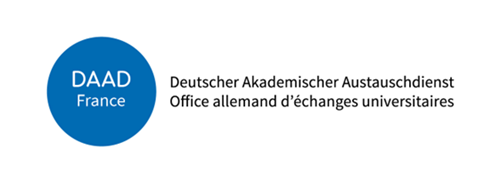 Formulaire 1 (version française)DAAD France					Maison de la Recherche					28, rue Serpente					75006 Paris					5ème étage, bureau D512bisDemande de subventionVoyages d’études en Allemagne pour groupes d’étudiants I.	Date et lieu du séjour	Aller		Date :	     			Lieu d’arrivée :     	Retour 	Date:	    			Lieu d’arrivée :      II.	Coordonnées des candidats	1. Nom, adresse, téléphone et fax de l’établissement d’enseignement supérieur :2. Nom, fonction au sein de l’établissement et adresse de l’enseignant(e) qui dirigera le groupe :3. Nom et adresse de l’organisateur du voyage (si différent de la personne citée en 2.) :III.	Composition du groupe	1. Nombre d’enseignants et de chercheurs			masc.:	     	fém.:      2. Nombre d’étudiants participants				masc.:	    	fém.:     	3. Niveau d’allemand des participants :        	IV.	Pièces justificatives (à joindre sur papier libre)Je joins à ce formulaire les pièces justificatives énumérées dans la Notice « voyages d’études pour groupes d’étudiants étrangers en Allemagne » au chapitre IV. Candidature: 1. - 8.V.	DéclarationJ’accepte les conditions énoncées dans la notice « voyages d’études pour groupes d’étudiants étrangers en Allemagne ».Je m’engage à informer sans délai le bureau du DAAD France de tout changement qui interviendrait après le dépôt de cette candidature.Lieu, date						Signature de l’enseignant(e)								dirigeant le groupeDAAD France – Voyages d’études de groupes d’étudiants français en AllemagneFormulaire 2 (version française) : Plan de financement / liste de participants (Annexe pour la demande et pour le justificatif des dépenses*)* En cas de subvention : Cette liste doit impérativement être remplie, signée et envoyée au DAAD avec le justificatif des dépenses à fournir.** Veuillez nommer la langue de travail (allemand, anglais ou français) et classer les niveaux : 1= courant, 2=bien, 3=connaissances de base, 4=pas de connaissancesA remplir pour le justificatif des dépenses :                                      Intitulé du projet :                                                                                                          Nom, Fonction :                                                                     Signature :                     Formulaire 3 (version française)					DAAD France					Maison de la Recherche					28, rue Serpente					75006 Paris					5ème étage, bureau D512bisMention d’éventuelles subventions antérieures accordées par le DAAD pour des voyages d‘études Demandeur :                                         Nous déclarons, par la présente, ne pas avoir effectué de voyage d’études en Allemagne subventionné par le DAAD pendant l’année précédente. __________________________________________Lieu, date, nom de l’organisateur du voyage__________________________________________Cachet de l’établissementN°NameVornameGeburts-datumGeschlechtStatusSemester-anzahlFachrichtungangestrebter AbschlussSprach-kenntnis-se** Förder-tageAufenthalts-pauschale     (€ 50/TagFörder-summeGesamt (nur Pauschalen)N°NomPrénomDate de naissaneSexeStatutAnnée universitaireDiscipline Diplôme envisagéNiveau dans la langue de travail** Nombre de jours financésIndemnité de séjour(forfait de €50/jour)Montant total de la subvention(forfait)